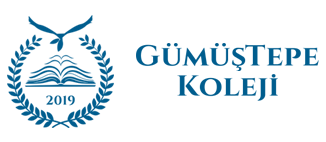 6698 SAYILI KİŞİSEL VERİLERİN KORUNMASI KANUNU (KVKK)ÖNKAYIT AYDINLATMA VE BİLGİLENDİRME METNİ İnternet sitemizde bulunan ön kayıt formunu doldurarak, okulumuza iletmeniz halinde elde edilen ve işlenen “Veli Adı, Soyadı, Veli Telefon, Veli E-Posta İletişim Bilgisi, Öğrenci Adı, Soyadı, TC Kimlik Numarası, Doğum Tarihi, Okul Bilgisi, Veli/Öğrenci İşlem Güvenliği Bilgisi, Tanıtım ve Pazarlama Bilgisi ile bu ileti aracılığı ile işlenen, iletilen kişisel veriler” kategorilerindeki kişisel verileriniz ile ilgili olarak Özel Nilüfer Çamlıca Eğitim Yayıncılık Taşımacılık İnşaat Sanayi ve Ticaret Anonim Şirketi (“Gümüştepe Koleji”) veri sorumlusudur.Kişisel verileriniz; Gümüştepe Koleji sorumluluğunda olup, ön kayıt işlemlerinin sağlanmasını gerektirecek amaçlar doğrultusunda, okul yetkili birimleri ve temsilcilerimiz ile iletişimin sağlanması, ön kayıt işlemlerinin yapılması okulumuzun eğitim ve öğretim faaliyetleri kapsamında sunulan hizmetler ile ilgili bilgilendirmenin yapılması, doğabilecek hukuki uyuşmazlıklarda delil olarak ispat yükümlülüğü amaçlarıyla işlenmektedir. Belirtilen amaçlar dışındaki her türlü kullanım hukuka aykırı olarak kabul edilmektedir. Ön kayıt formunu doldurup okulumuza iletmeniz halinde işlenen kişisel veriler; internet veri tabanında otomatik olarak toplanmakta olup, sözleşmenin kurulması ve ifası ile ilgili olması ve meşru menfaatin bulunması hukuki sebeplerine dayalı olarak, 6698 sayılı Kişisel Verilerin Korunması Kanununun (“Kanun”) 5/2-c veya 5/2-f maddeleri gereği işlenmektedir. Kişisel verileriniz mevzuata uygun olarak elde edilmekte olup, gerekli teknik ve idari tedbirler alınmaktadır. Bu şekilde elde edilen kişisel veriler, Gümüştepe Koleji; yetkili okul birimlerine, kurucumuza, hissedarlarımıza, iş ortaklarına, hizmet sağlayıcılarına, gerektiğinde avukatlık bürosuna, danışmanlara, gerçek ve özel hukuk tüzel kişiler ile yetkili kamu kurum ve kuruluşlara, taraflar arasındaki hukuki ilişkinin amacıyla sınırlı olarak, Kanunun 8. Maddesi doğrultusunda aktarılabilmektedir.  Gümüştepe Koleji’ne iletilen, aktarılan kişisel verileriniz ile ilgili olarak, 6698 sayılı Kanunun “ilgili kişinin haklarını düzenleyen” 11 inci maddesi kapsamındaki taleplerinizi; Veri Sorumlusuna Başvuru Usul ve Esasları Hakkında Tebliğe göre internet sitemizde yayınlanmış olan KVKK BAŞVURU FORMUNU doldurarak iletebilirsiniz. Detaylı bilgi için www.gumustepekoleji.com adresinde yayınlanan KVKK Politikalarımızı inceleyebilirsiniz. 